Environmental Policy 20231.0 STATEMENT of PolicyImpact Services Northern, T/A Impact Security Solutions  recognises that in order to achieve continued success it has to maintain a quality culture throughout the organisation and therefore are fully committed to BS EN ISO 9001:2015 and the SIA Approved Contractor Scheme.  We also recognise that even though our activities have minimal adverse impact on the environment we have a duty of care to protect it wherever we can and therefore we also commit ourselves to BS EN ISO 14001:2015We underpin our commitment to these standards by adopting the following working practices in all that we do:Ensure that environmental management is integrated into every aspect of our business operations to ensure environmental issues are addressedEnsure compliance with all relevant legislation and regulations and aspire to best practiceReview current activities, products and services with a view to minimise the environmental impacts and reduce, wherever practicable, the level of harmful emissions and prevention of pollution.Reduce our use of natural resources such as energy and water, and maximise the efficient use of such resources, reuse rather than dispose whenever possible, promote recycling and the use of recycled materialsEnsure that all employees have an understanding of their responsibilities in relation to the Environmental PolicyEncourage the implementation of sound environmental practices by all people within the organisationEnsure that suppliers and contractors minimise the impact of their operations on the environment and actively support our environmental programmes through an environmentally sensitive purchasing policyWhere appropriate, support through community programmes, the promotion of environmental protection by relevant external groups and organisationsMonitor progress on a regular basis to identify strengths and areas for improvement and to highlight actions required to prevent potential deficiencies.  In order to implement this policy we will develop a set of objectives and targets identified as a result of our environmental review, which relate to the environmental impacts of our organisation.Actions, to achieve this policy require us to focus on the following areas:Energy useWaste managementRecycling initiativesStaff training and communication on environmental issuesPurchasing arrangementsBusiness travelWe will establish and set relevant environmental objectives at all levels and review these at regular intervals.The company will communicate on their environmental aspects if requested.I as Managing Director take full responsibility to ensure this policy is communicated via effective training and its understanding verified during internal audits.Signed:       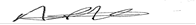 Date: 5th January 2023              Alex Platt Managing Director